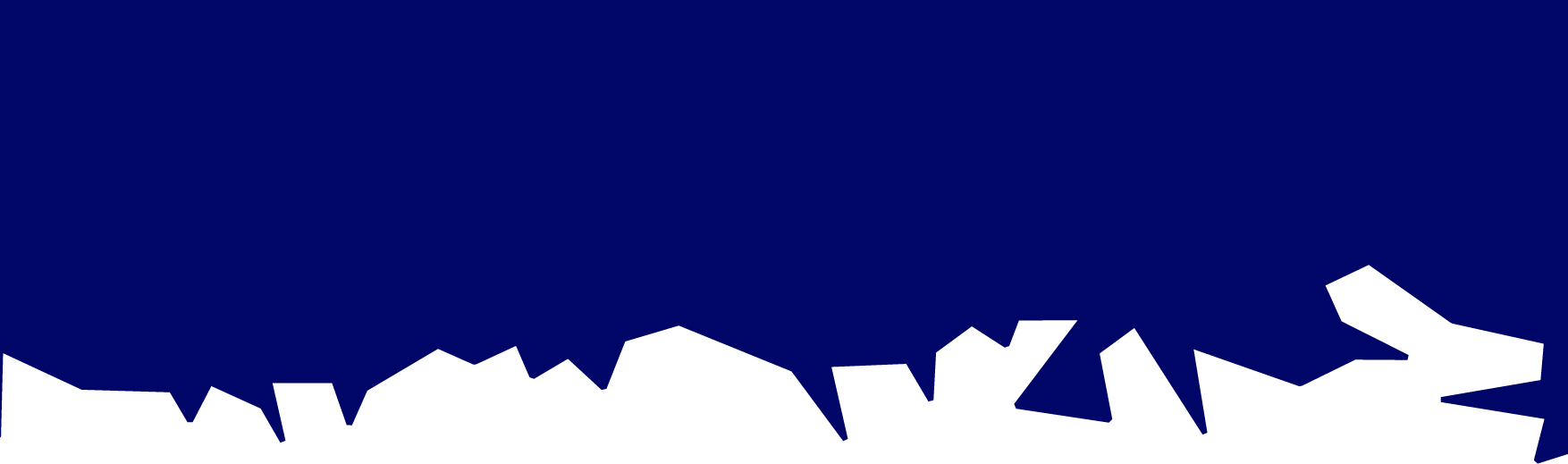 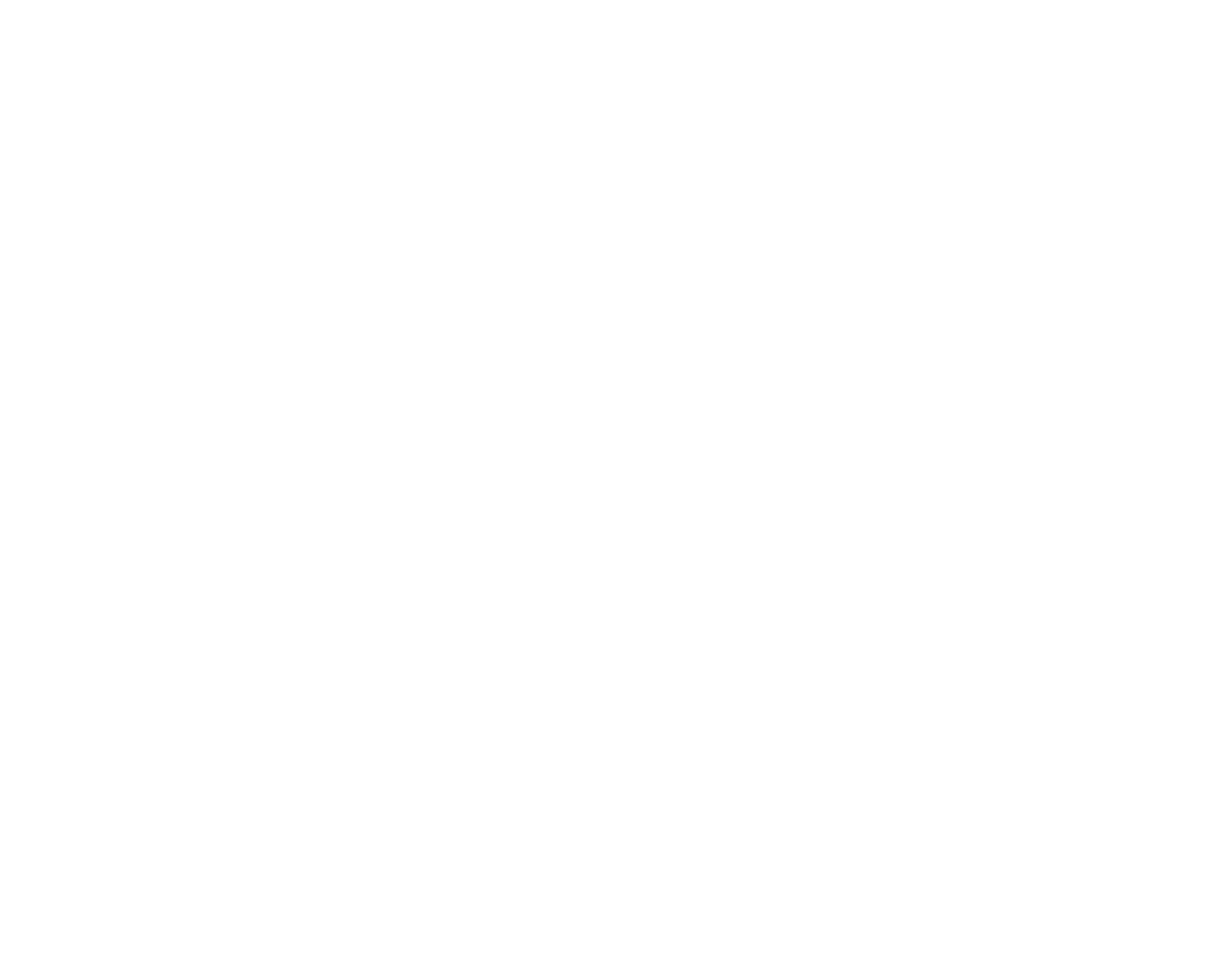 VEDLEGGVedlegg 3.4. 	InvesteringsanalyseVedlegg 3.6. 	Søkar utarbeider eige vedlegg med omtale av prosjektet sine venta effektar på effektivitet i logistikkjeda, klima, miljø og godsoverføring.Eventuelle andre vedlegg nummererast som punktet det høyrer til i søknaden og visast til i søknaden. 1. Informasjon om søkar  1. Informasjon om søkar  Namn på føretaket:Postadresse:Størrelse på føretaket:Årleg omsetnad siste året:Talet på tilsette: Organisasjonsnummer:Kontaktperson:Namn:Telefon:E-post:Med innsending av denne søknaden bekreftar søkar at følgande vilkår for å kunne ta i mot støtte er oppfylt: Med innsending av denne søknaden bekreftar søkar at følgande vilkår for å kunne ta i mot støtte er oppfylt: Det er berre hamner som er allment tilgjengelege som kan få tilskot.Dersom konsesjonskontraktar eller andre oppdrag vert tildelt tredjepart når det gjeld å bygge, oppgradere, drifte og leige hamneinfrastruktur som har fått støtte, må tildelinga skje på eit konkurransemessig, transparent, ikkje-diskriminerande grunnlag utan andre atterhald. Infrastrukturen som får tilskot skal gjerast tilgjengeleg for interesserte brukarar på like og ikkje-diskriminerande marknadsvilkår.Støtte kan ikkje bli gitt til føretak i vanskar eller til føretak med ei uteståande tilbakebetalingssak mot seg. Det er berre hamner som er allment tilgjengelege som kan få tilskot.Dersom konsesjonskontraktar eller andre oppdrag vert tildelt tredjepart når det gjeld å bygge, oppgradere, drifte og leige hamneinfrastruktur som har fått støtte, må tildelinga skje på eit konkurransemessig, transparent, ikkje-diskriminerande grunnlag utan andre atterhald. Infrastrukturen som får tilskot skal gjerast tilgjengeleg for interesserte brukarar på like og ikkje-diskriminerande marknadsvilkår.Støtte kan ikkje bli gitt til føretak i vanskar eller til føretak med ei uteståande tilbakebetalingssak mot seg. Signering:Stad/dato:Underskrift søkar: Signering:Stad/dato:Underskrift søkar: 2. Informasjon om prosjektet 2. Informasjon om prosjektet 2.1. Plassering:Stad:Gnr/bnr:2.2. Omtale av prosjektet: 2.3. Start- og sluttdato:3. Informasjon om prosjektkostnadane 3. Informasjon om prosjektkostnadane 3.1. Oversikt over prosjektkostnadar,  inkludert ein oversikt over kostnadar som er å betrakte som rettkomne kostnadar3.2. Oversikt over all anna offentleg støtte som kan knytast til dei rettkomnekostnadane som skal inngå i prosjektet3.3. Den offentlege finansieringa, i form av tilskot, som krevjast for prosjektet3.4. Oversikt over venta auka inntekter og/eller kostnadsreduksjonar fordelt pr. år som følge av tiltaket (investeringsanalyse)Sjå vedlegg til søknadsskjemaet. 3.5. Omtale av prosjektet sine venta effektar på effektivitet i logistikkjeda, klima, miljø og godsoverføringLag eige vedlegg til søknadsskjemaet.